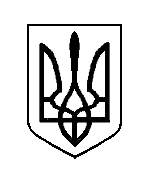                                                         УКРАЇНА                                  ГАЙСИНСЬКА МІСЬКА РАДА                   Гайсинського району Вінницької області                                                                                                                                             РІШЕННЯ №11 21  лютого 2023 року                  м. Гайсин                       45 сесія 8 скликанняПро внесення змін до Програми «Фінансова підтримка житлово-комунального господарства» Гайсинської міської територіальної громади на  2022-2025 роки          Відповідно до статті 26 Закону України «Про місцеве самоврядування в Україні», з метою забезпечення стабільної роботи комунальних підприємств Гайсинської міської ради, згідно їх функціонального призначення щодо надання мешканцям громади якісних послуг, міська  рада  ВИРІШИЛА:Внести до Програми «Фінансова підтримка житлово-комунального господарства» Гайсинської міської територіальної громади на 2022-2025 роки (затвердженої рішенням виконавчого комітету Гайсинської міської ради від 20.10.2022 року №227, зі змінами згідно рішення 42 позачергової сесії 8 скликання від 09.12.2022 року №5), такі зміни:Додаток 2 «Орієнтовні обсяги фінансування Програми «Фінансова підтримка  житлово-комунального господарства» Гайсинської міської територіальної громади на 2022-2025 роки», затверджений рішенням 42 позачергової сесії 8 скликання від 09.12.2022 року № 5, викласти в новій редакції, що додається до цього рішення.2. Контроль за виконанням цього рішення покласти на постійні комісії міської ради з питань фінансів, бюджету, планування, соціально-економічного розвитку, інвестицій та міжнародного співробітництва (Гукало А.І.) та з питань комунальної власності, інфраструктури, житлово-комунального господарства, благоустрою та транспорту (Мартинюк В.В.).Міський голова                                                                    Анатолій ГУК                                                              Додатокдо рішення 45 сесії  міської Гайсинської ради 8 скликання від 21 лютого 2023 року №11                                                Додаток 2                                                             до ПрограмиОрієнтовні обсяги фінансуванняПрограми «Фінансова підтримка  житлово-комунального господарства» Гайсинської міської територіальної громади на 2022-2025 роки     Міський голова                                                           Анатолій ГУК№ п/пПідприємствоОбсяг фінансування,грн.2022 рік:2022 рік:2022 рік:1.КП Гайсинська ЖЕК2 154 778,002.КП Гайсинський ККП36 723 500,003.КП Гайсинтеплотехсервіс795 222,004.КП Гайсинводоканал10 192 820,00ВСЬОГО:49 866 320,002023 рік:2023 рік:2023 рік:1.КП Гайсинська ЖЕК4 108 000,002.КП Гайсинський ККП50 415 435,003.КП Гайсинтеплотехсервіс818 600,004.КП Гайсинводоканал2 660 400,00ВСЬОГО:55 002 435,002024 рік:2024 рік:2024 рік:1.КП Гайсинська ЖЕК1 449 600,002.КП Гайсинський ККП32 278 800,003.КП Гайсинтеплотехсервіс1 103 500,004.КП Гайсинводоканал3 192 500,00ВСЬОГО:38 024 400,002025 рік:2025 рік:2025 рік:1.КП Гайсинська ЖЕК1 739 600,002.КП Гайсинський ККП38 734 600,003.КП Гайсинтеплотехсервіс1 324 200,004.КП Гайсинводоканал3 831 000,00ВСЬОГО45 629 400,00РАЗОМ:188 522 555,00